DC12V 4CH Receiver Board1.Working Voltage: DC12V±10%
2.Current：Standby≤10mA，Working ≤128mA
3.Working Temperature： -10℃—+60℃
4.Receiver Frequency： 315MHz/433MHZ
5.Receiving Sensitivity： -105dB
6.Output State： Switching Value 
7.Max Load：10A Relay, Resistive load≤8A，Inductive load≤3A
8.Receiver Board Size：55×31×16mm
9.Case Size：75×55×30mmEncoding Type: Learning Code, Add transmitter by the Learning Button on the receiver Output State: It is adjusted by the Jumper on the Receiver Board, (before you change it .you need turn OFF the power. Until you have changed it, then turn ON the power again, or the State will not be changed)Momentary----------Jumper on “3&4”Toggle----------------Jumper “1&2”Latched--------------Take away the Jumper or put the Jumper on 1 Pin2CH Momentary 2CH Toggle------Jumper No.1 on “3&4” Jumper No.2 on “1&2”Momentary------------Press the Transmitter button A, the receiver relay A is ON, release button A; the receiver relay A is OFF, the same as B/C/D. 4CH are independent.Toggle---------------Press transmitter button A for 1 time, the receiver relay A is ON, press button A again, the receiver relay A is OFF, the same as B/C/D. 4CH are independent. Latched------------------Press transmitter button A, the receiver relay A is ON, the relay B/C/D is OFF.Press transmitter button B, the receiver relay B is ON, the relay A/C/D is OFF.Press transmitter button C, the receiver relay C is ON, the relay A/B/D is OFFPress transmitter button D, the receiver relay D is ON, the relay A/B/C is OFF.It also mean .Latched only can keep 1CH ON .and it will often have 1CH is ON.2CH Momentary 2CH Toggle---------- 1&2CH is Momentary. 3&4CH is Toggle 4CH are independent.Learning Method:
Input power for the Receiver .Press the Learning Button until the Led indicator ON. Then press transmitter, the Led indicator flash fast, it mean learning successfully.
Clearing Code
Keeping press the Learning Button on the receiver until the LED indicator ON and flash fast, it mean the code have been cleared successfully.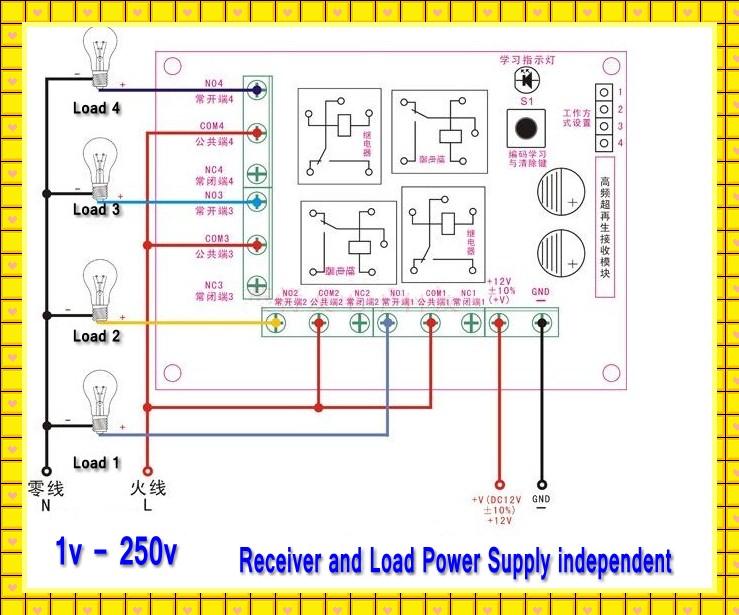 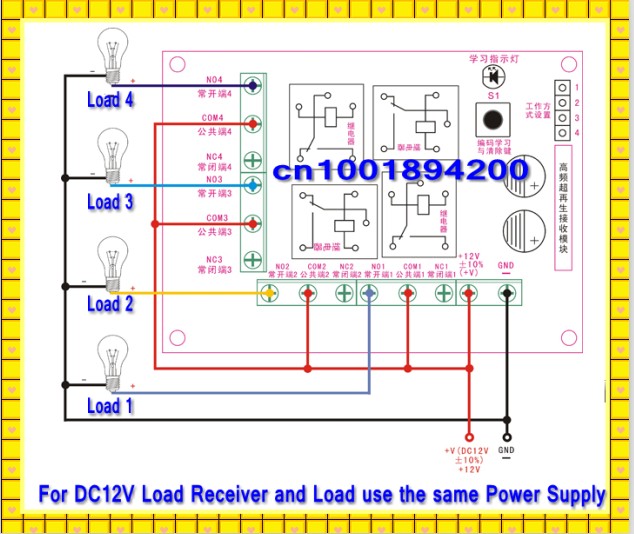 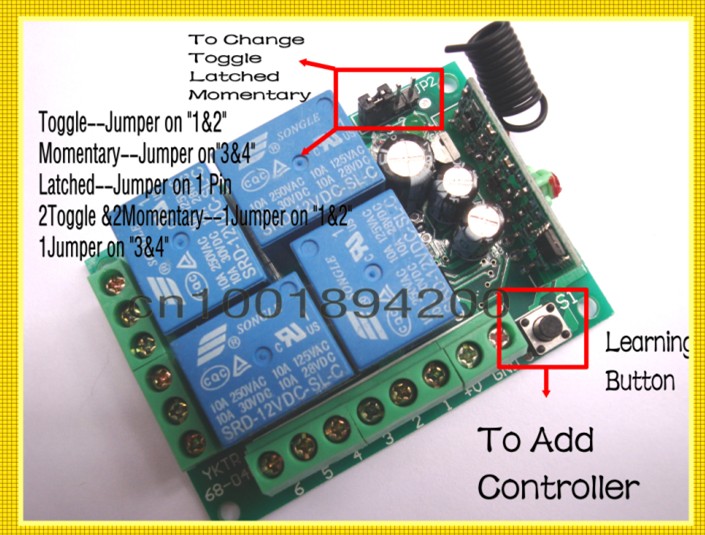 